Уважаемые пользователи портала!направляем ссылку на видеоролик с интсрукцией по получению услуг через телеграм БОТПодпишитесь на ЮТУБ КАНАЛ Департамента! Будьте в курсе всех новостей ------------------------------------------------------------------------------------------https://www.youtube.com/watch?v=XjM6hc1DLiE&feature=youtu.be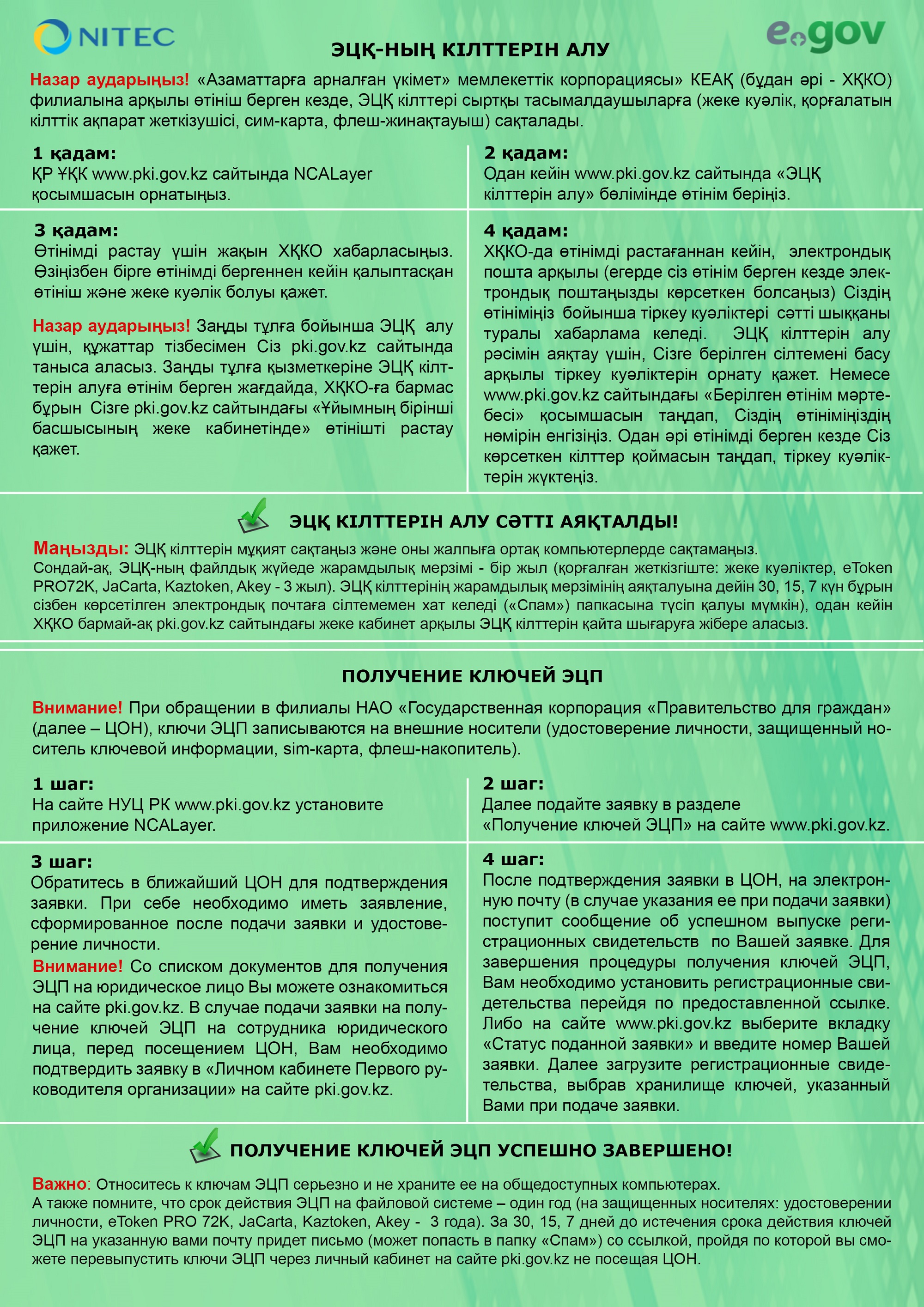 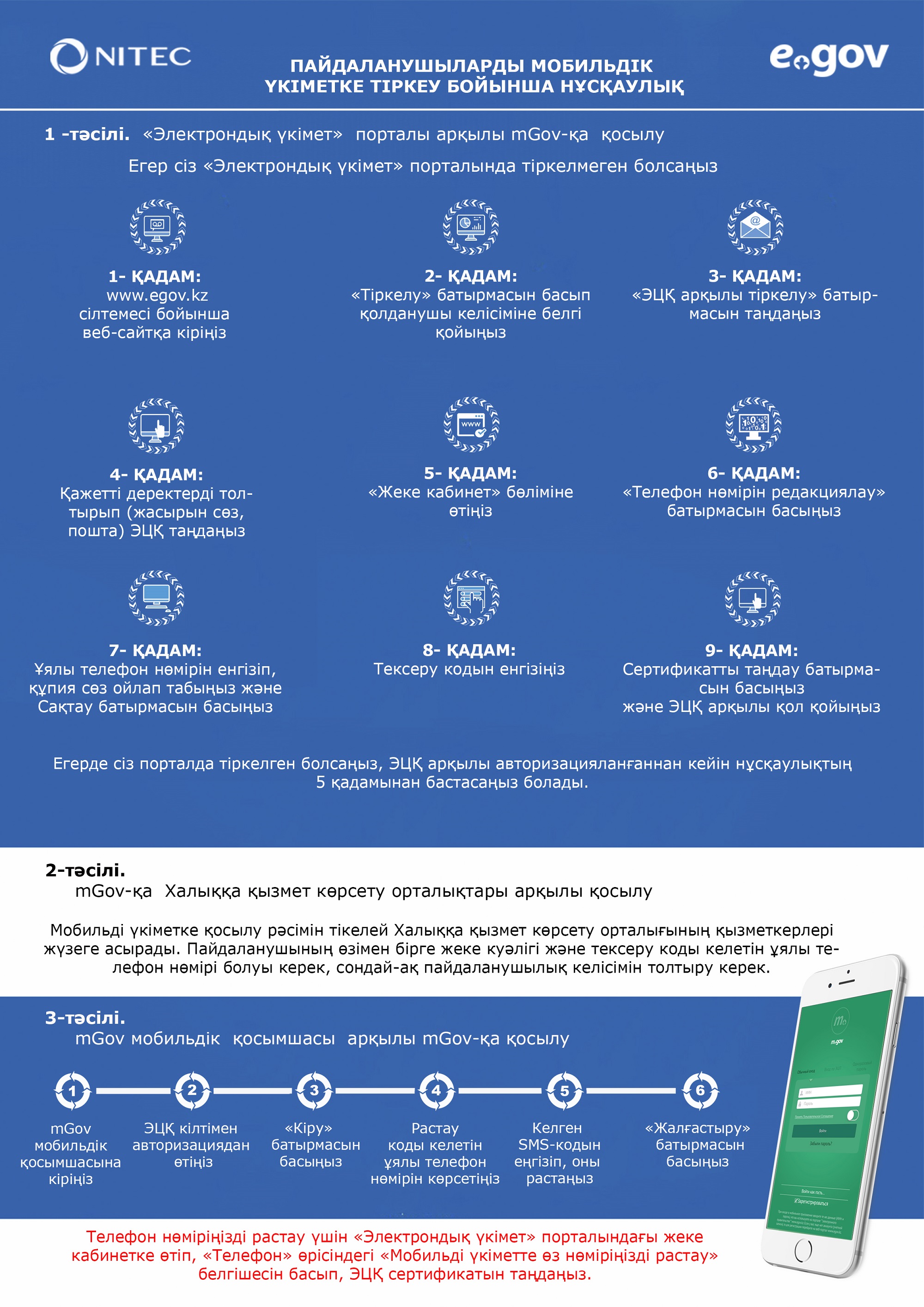 